Publicado en Madrid el 13/12/2021 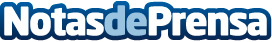 La federación de Asociaciones Unidas por la Naturaleza y los Animales explica qué pasara esta Navidad si se quiere regalar un animal exóticoMás allá de los perros y los gatos, regalar una mascota exótica en estas épocas navideñas era parte del listado de regalos de la gran mayoría de las personas. El éxito en la elección estaba asegurado. Sin embargo, esto ya no será posible con el borrador de ley de protección animalDatos de contacto:Clara Bermejo690 354 106Nota de prensa publicada en: https://www.notasdeprensa.es/la-federacion-de-asociaciones-unidas-por-la Categorias: Nacional Sociedad Veterinaria Mascotas http://www.notasdeprensa.es